          24 октября  2023 года  в  Новокузнецке  на  территории  выставочного  комплекса  «Кузбасская  ярмарка»  состоялся  торжественный  прием  в  честь  Дня  работника  сельского  хозяйства  и  перерабатывающей  промышленности.  215  аграриев  Кузбасса  были  отмечены  областными  наградами.  Также  в  выставочном  комплексе  работала  специализированная  выставка  «АгроКуZбасс».          Селян  поздравил  заместитель  председателя  Правительства  Кузбасса  по  агропромышленному  комплексу  и  развитию  сельских  территорий  Денис  Ильин.          По  традиции  по  окончании  уборочных  работ  чествовали  тружеников  села  и  подводили  итоги. Первыми  уборку  зерновых  в  этом  году  завершили  аграрии  Мариинского,  Кемеровского  и  Яшкинского  муниципальных  округов.  Самые  высокие  показатели  урожайности  зерновых  в  Тисульском  -  27,4 ц/га,  Гурьевском  -  27,2 ц/га  и  Кемеровском  -  23,5 ц/га  муниципальных  округах.            Выращен  и  убран  достойный  урожай  картофеля  и  овощей.  Лидерами  по  сбору  картофеля  стали  Кемеровский  -  16142 т,  Прокопьевский  -  21611 т  и  Яшкинский  -  49092 т  округа.          По  урожайности  рапса  лучшие  результаты  у  Прокопьевского  -  25,8 ц/га,  Тяжинского  -  25,8 ц/га,  Юргинский  -  23,4 ц/га  и  Яшкинский  -  22,5 ц/га  округов.          Одним  из  достижений  уборочной  кампании  -  2023,  можно  считать  урожайность  озимой  ржи  в  фермерском  хозяйстве  Кирилла  Поморцева  из  Кемеровского  округа  -  50 ц/га,  и  Татьяны  Петровой  из  Мариинского  округа  -  35 ц/га.            Механизатор  из  Прокопьевского  округа  Алексей  Филиппов  стал  серебряным  призером  10 – го  открытого  чемпионата  России  по  пахоте,  в  рамках  «Всероссийского  Дня  поля»  в  Татарстане.            В  2022 году  по  поручению  Губернатора  Кузбасса  Сергея  Цивилева  разработана  региональная  программа  развития  молочного  животноводства.  Сегодня  ведется  строительство  животноводческого  комплекса  на  2400 голов  в  Чебулинском  округе.  В  Промышленновском  округе  продолжается  модернизация  животноводческого  комплекса  АО «Ваганово»,  введен  в  эксплуатацию  цех  роботизированной  доильной  системы  с  8  роботами  на  520 голов.  Продуктивность  дойного  стада  в  2023 году  по  прогнозам  составит  6300 кг,  на  222 кг  выше  прошлого  года.  Лидером  по  надою  на  одну  фуражную  корову  остается  Промышленновский  округ  -  7800 кг.            На  выставке  «АгроКуZбасс»  прошли  тематические  семинары,  были  представлены  образцы  новейшей  сельскохозяйственной  техники.          На  выставке  Промышленновский  округ  представил  выставку  с  историческими  предметами  и  выпускаемой  в  округе  продукцией,  за  что  был  отмечен  «Благодарственным  письмом»  организаторов  выставки. С  4 по 7 октября в Москве прошла юбилейная Российская агропромышленная выставка «Золотая осень -2023». В конкурсе «За популяризацию ветеринарной профессии в регионе» в номинации «За вклад сохранение традиций и истории ветеринарии в регионе, увековечение памяти о ветеринарных специалистах региона, участниках Великой Отечественной войны, трудового фронта и специальной военной операции» ГБУ «Промышленновская станция по борьбе с болезнями животных»  получило серебро. Серебряную медаль вручил Денис Павлович Ильин.	За многолетний добросовестный труд, большой личный вклад в развитие агропромышленного комплекса Кемеровской области- Кузбасса заслуженным работникам отрасли вручены награды:Медаль «За служение Кузбассу»Медаль «За вклад в развитие агропромышленного комплекса Кузбасса» Почетная грамота Губернатора КузбассаБлагодарность Губернатора Кузбасса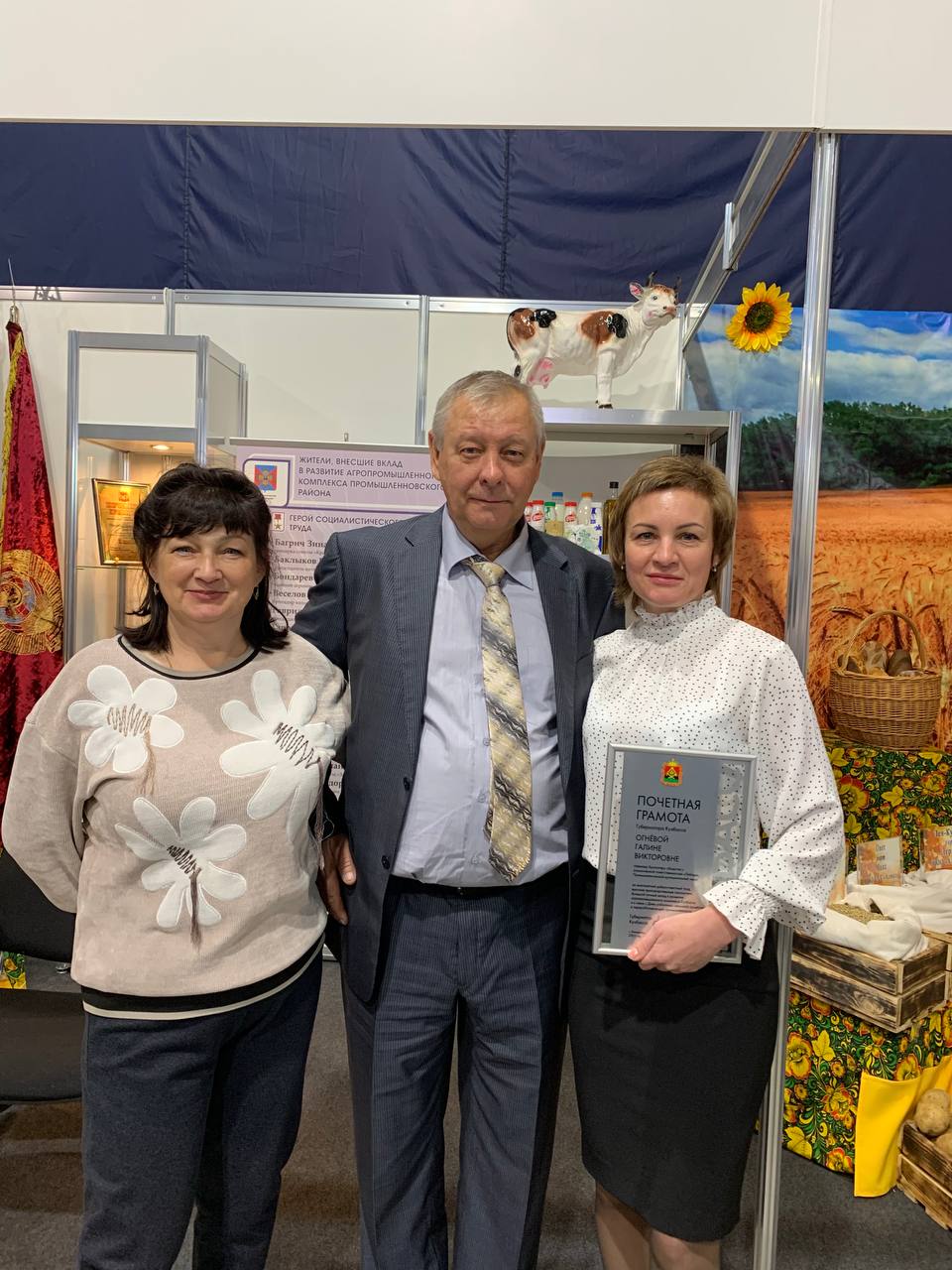 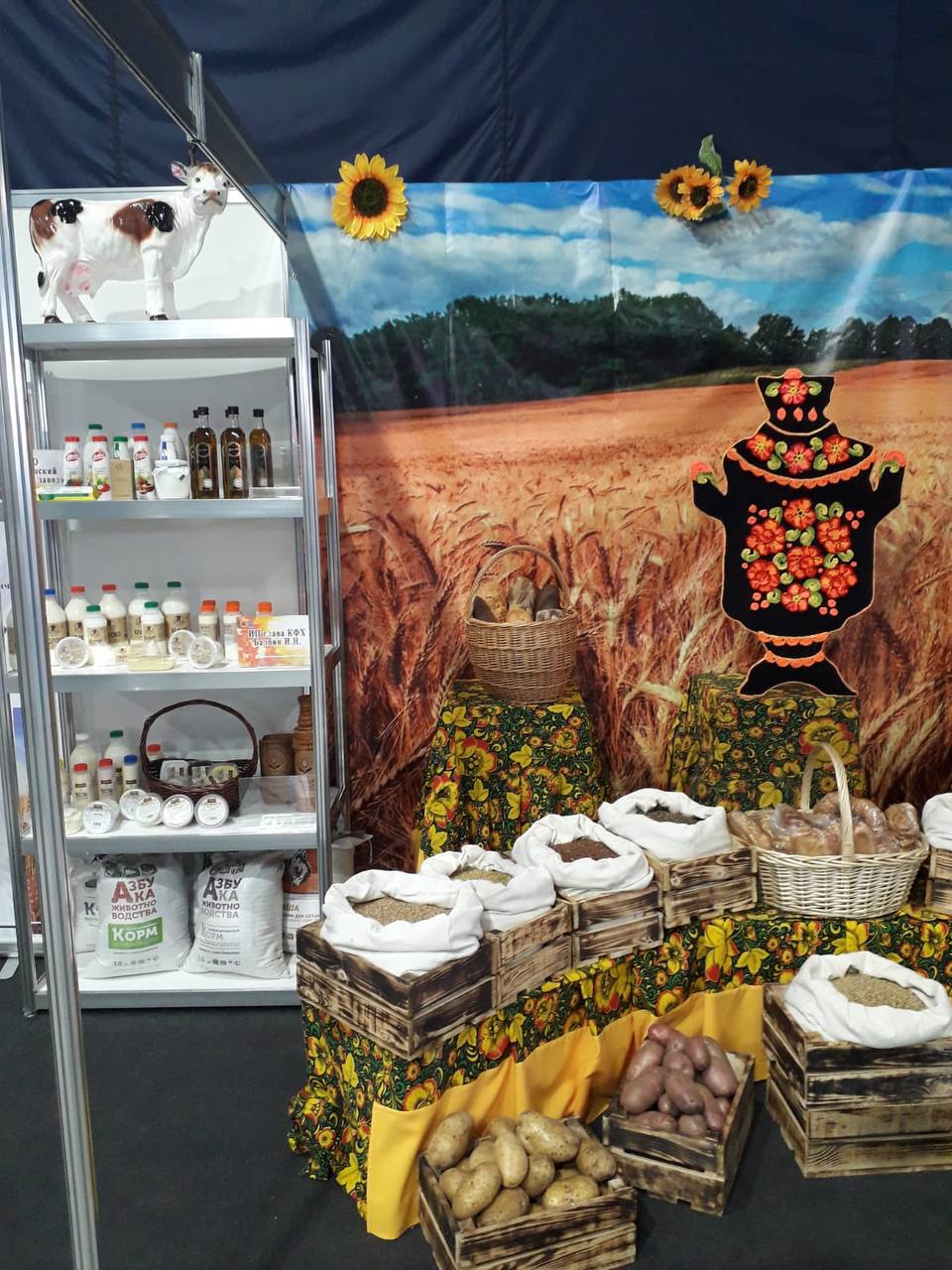 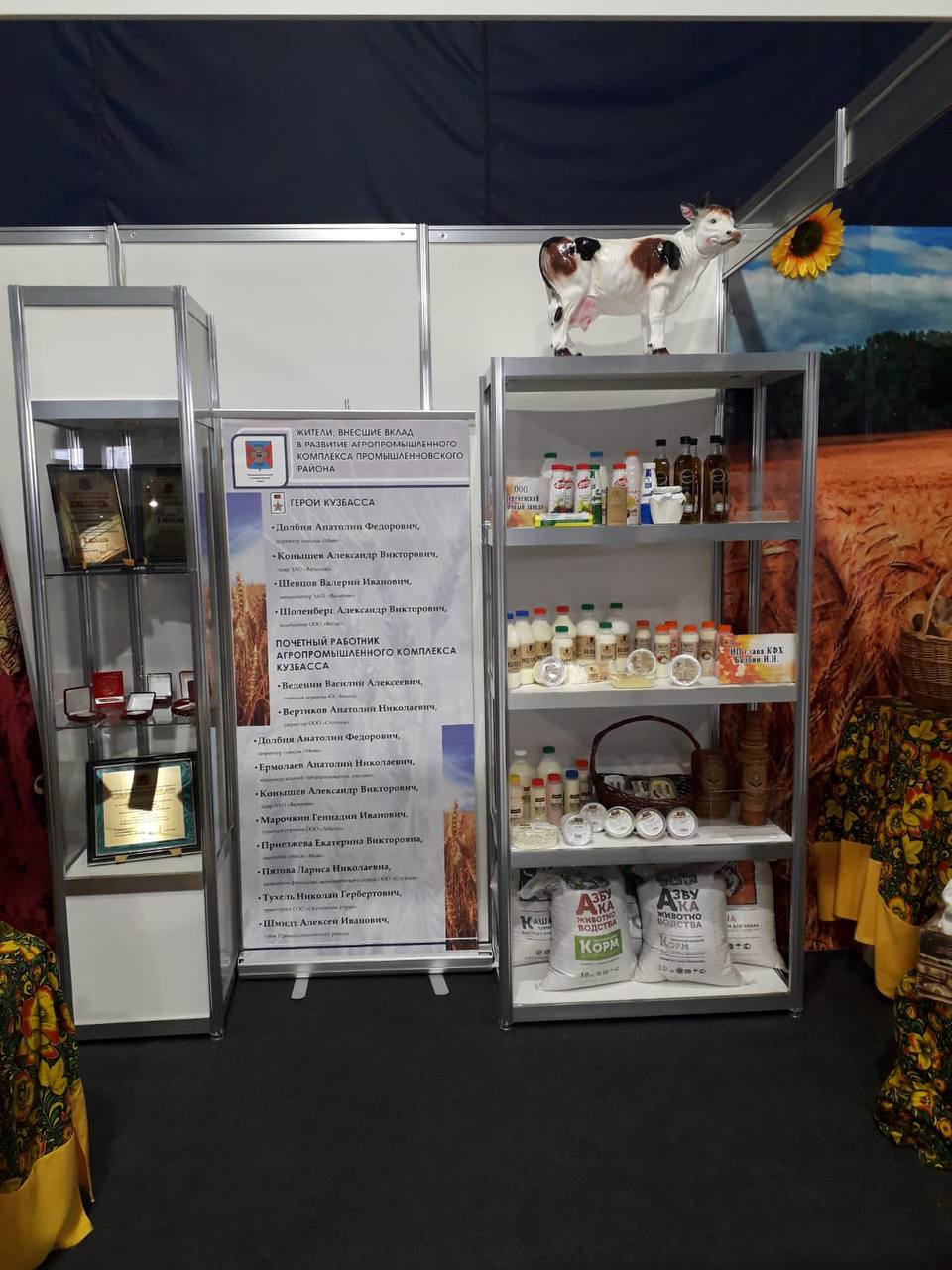 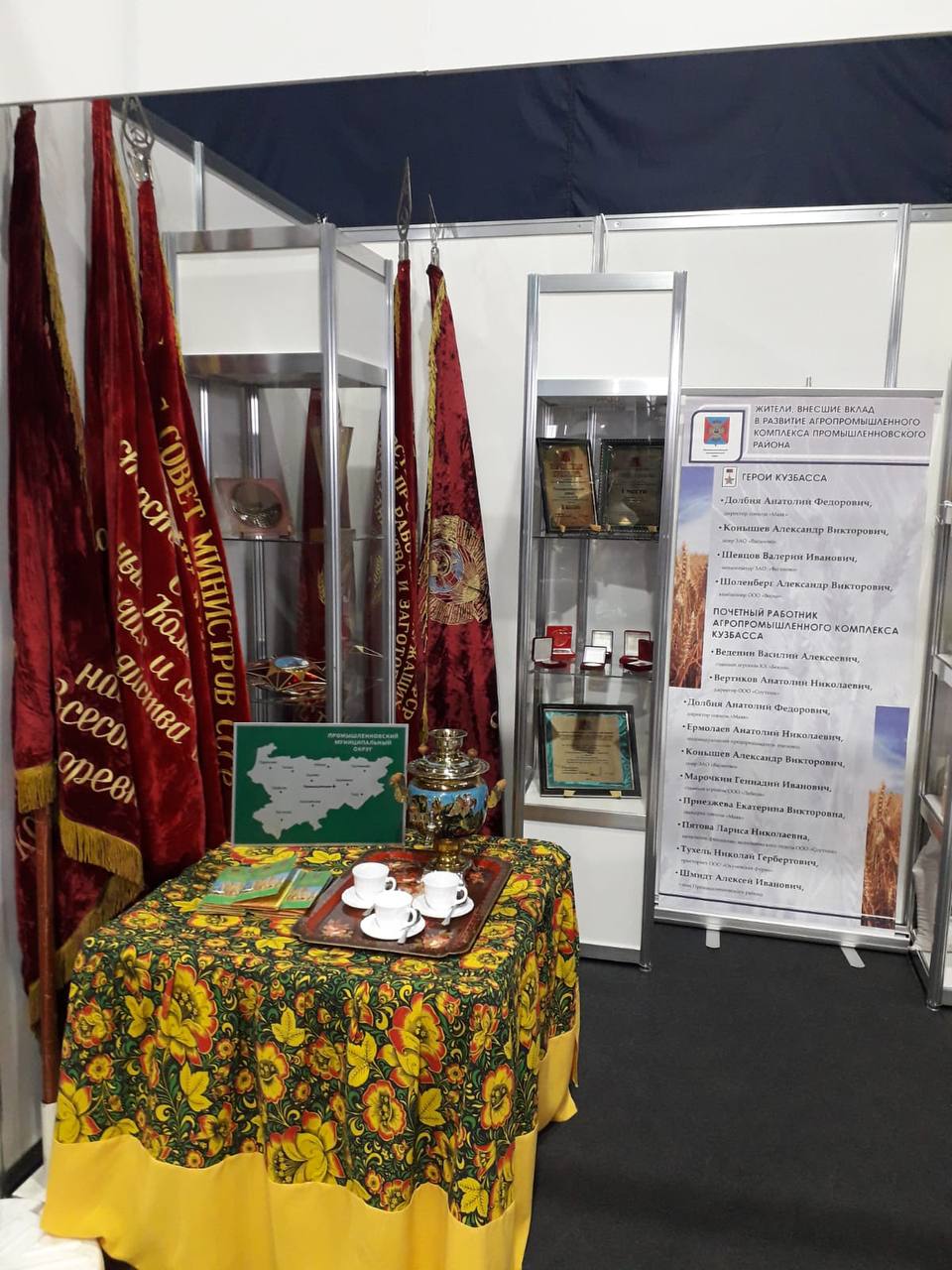 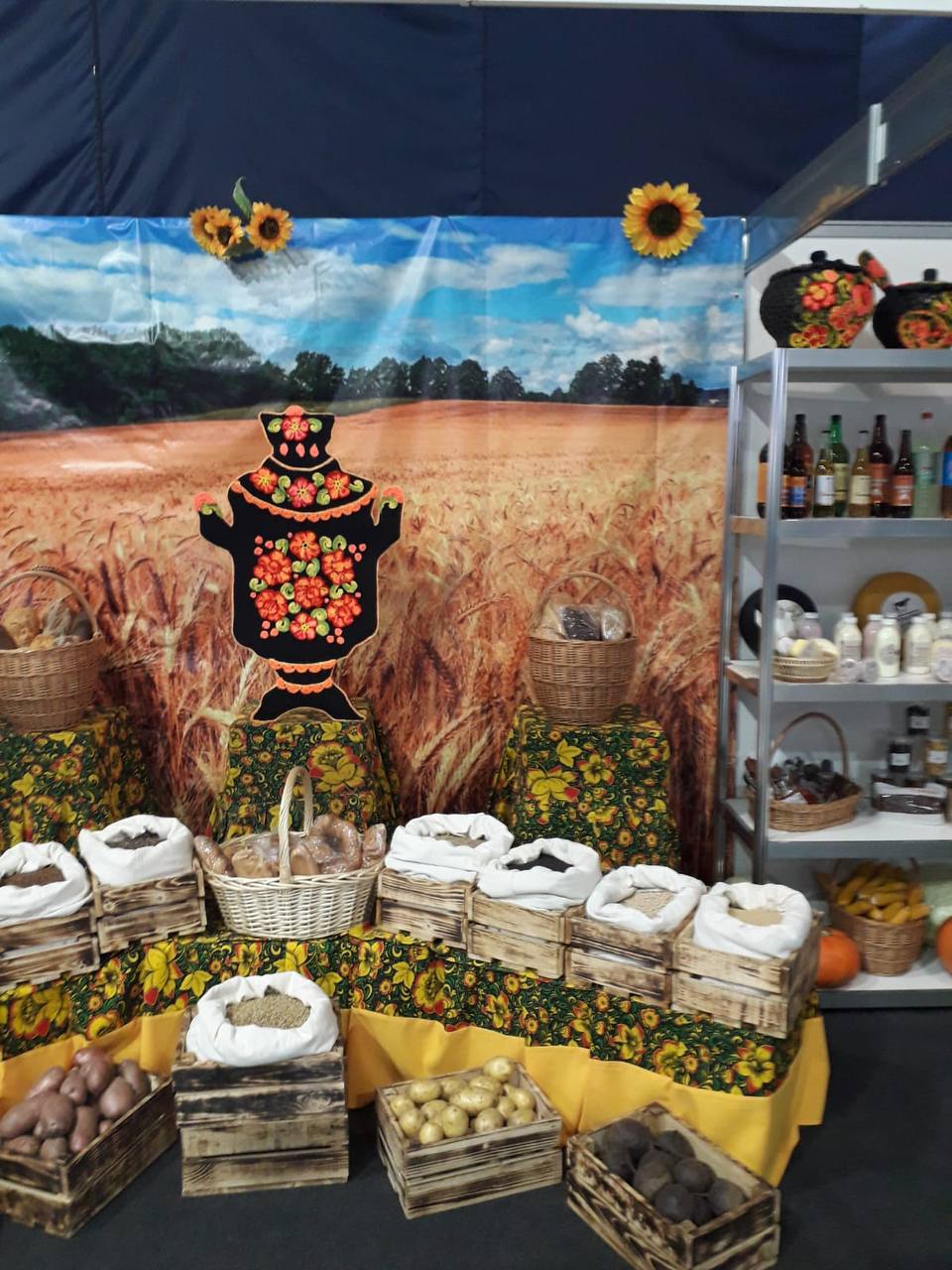 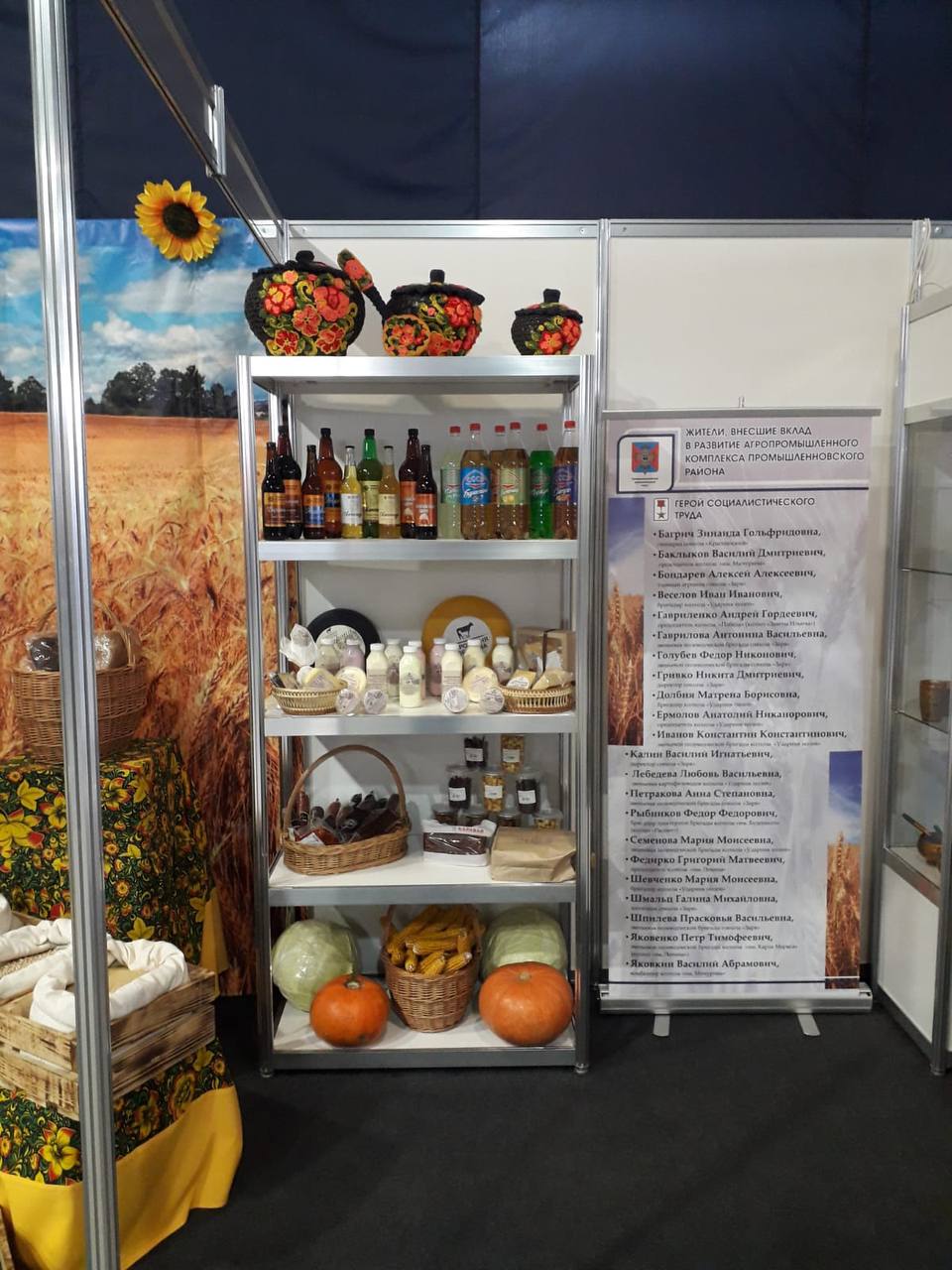 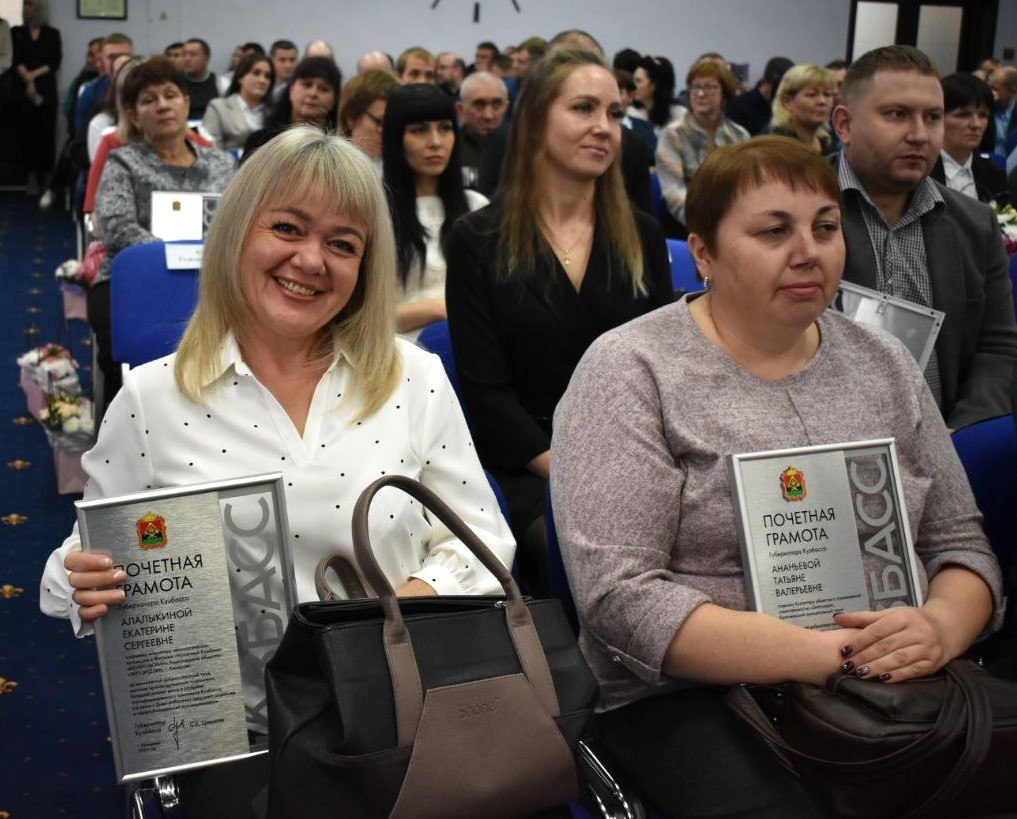 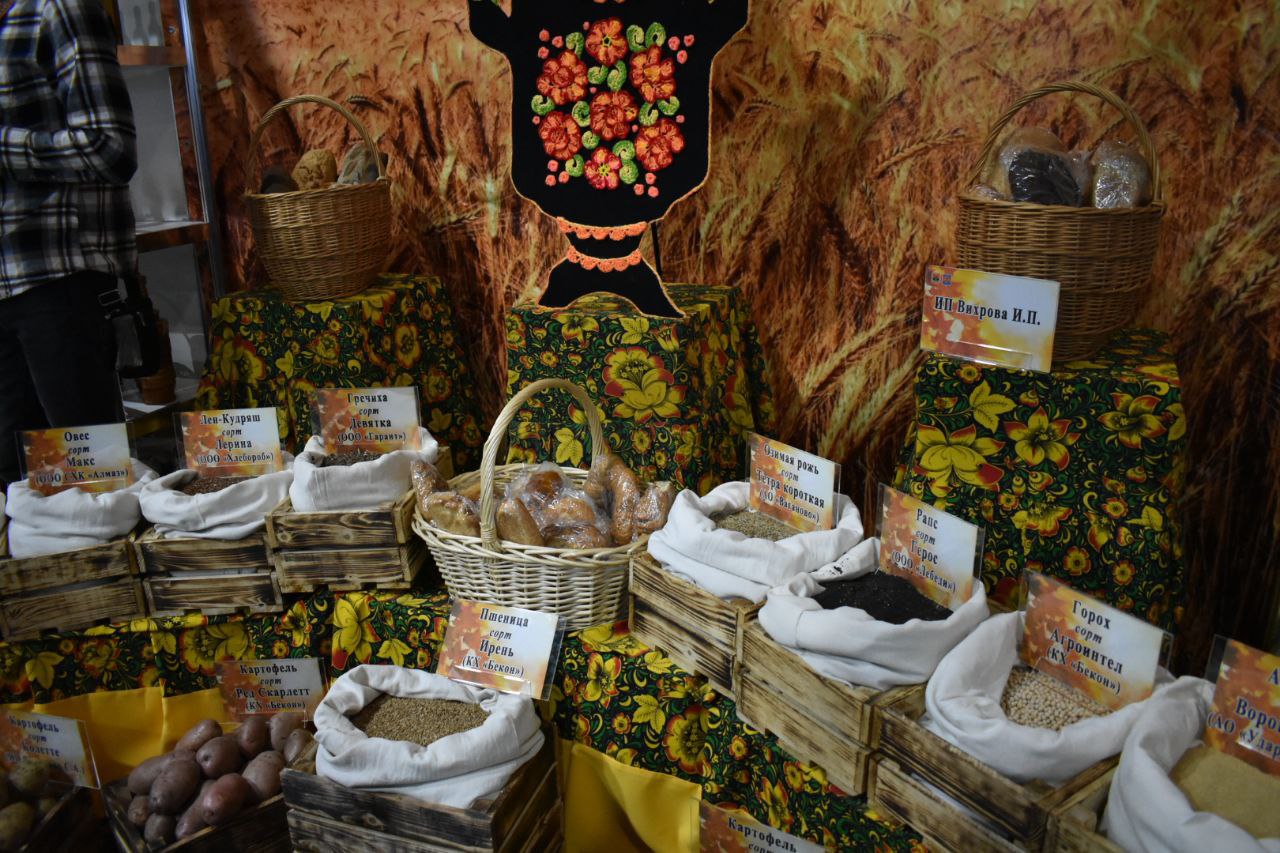 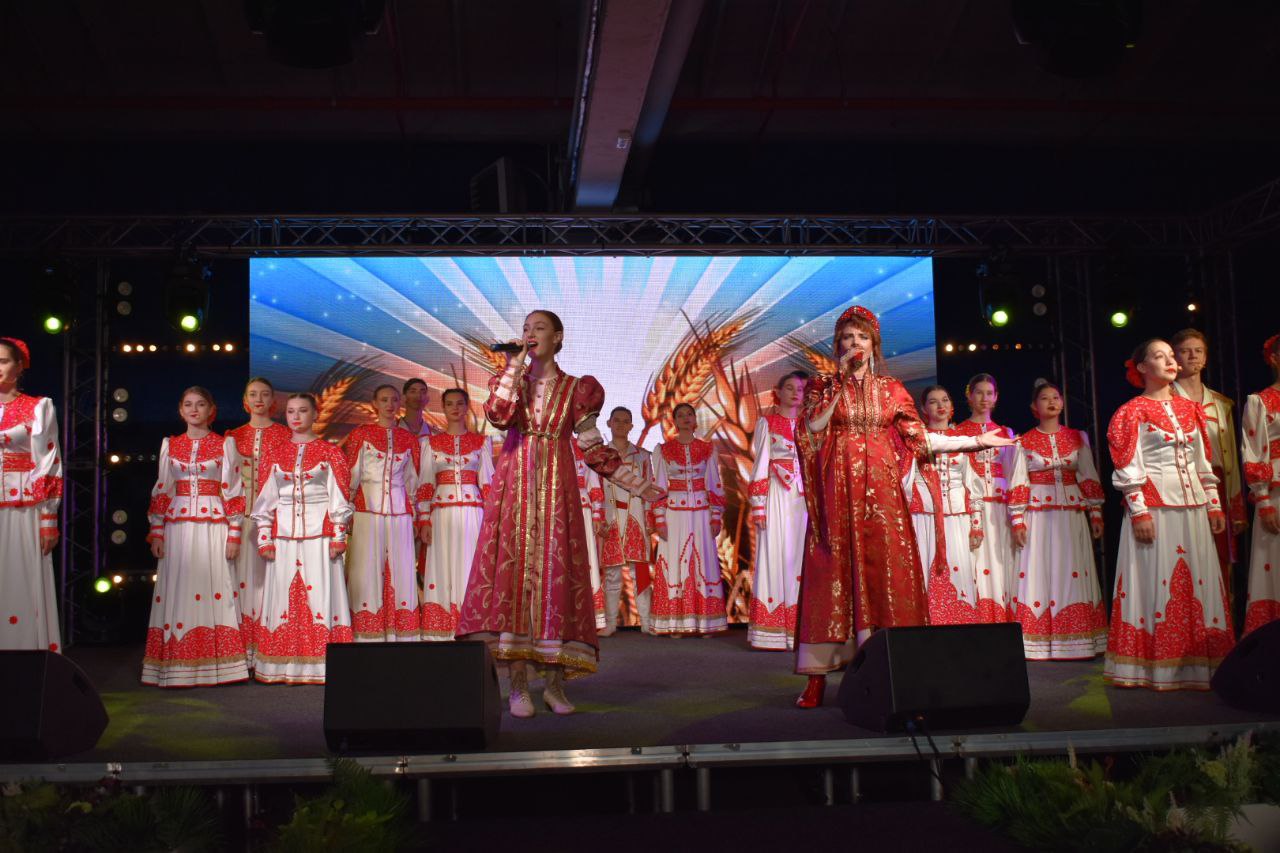 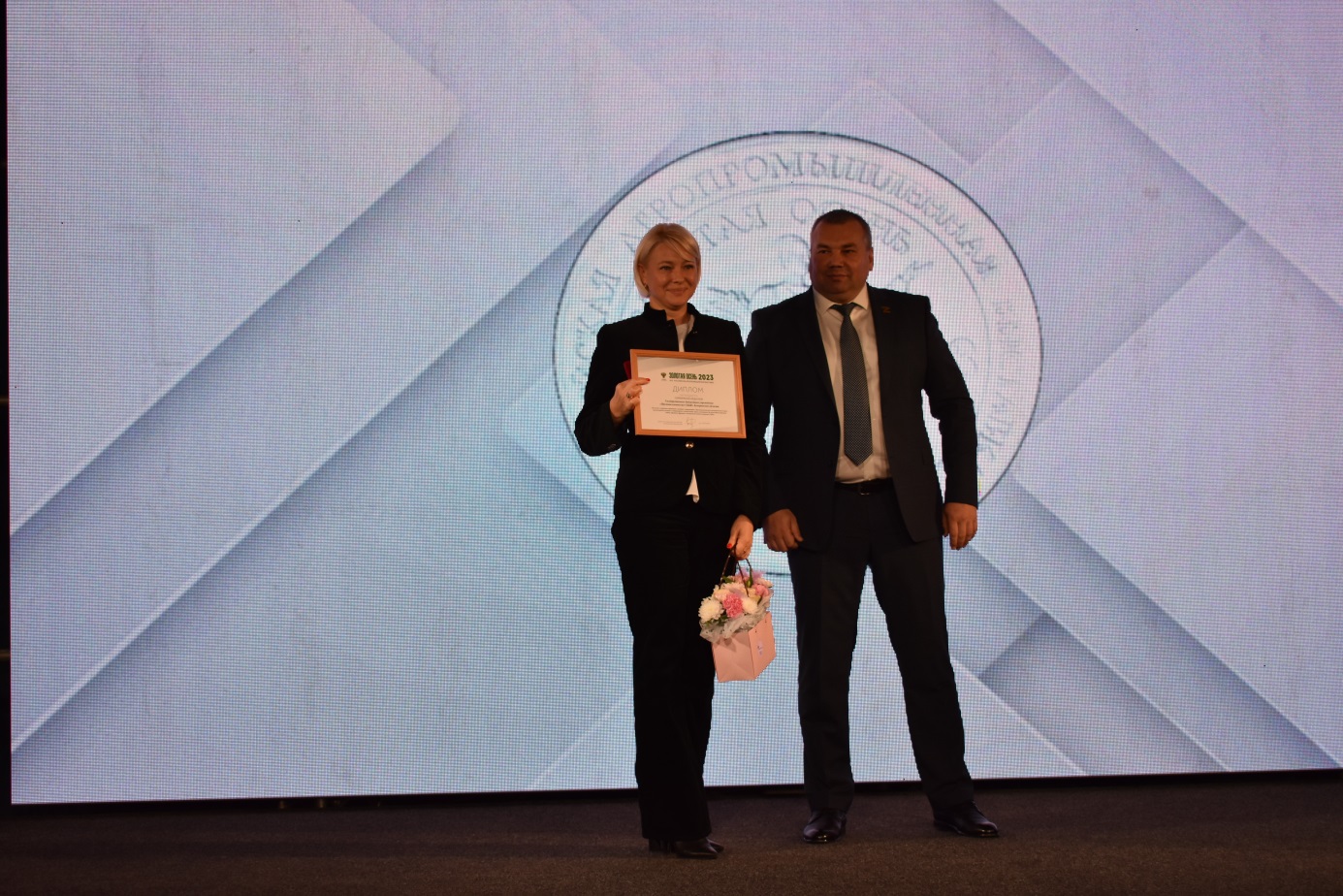 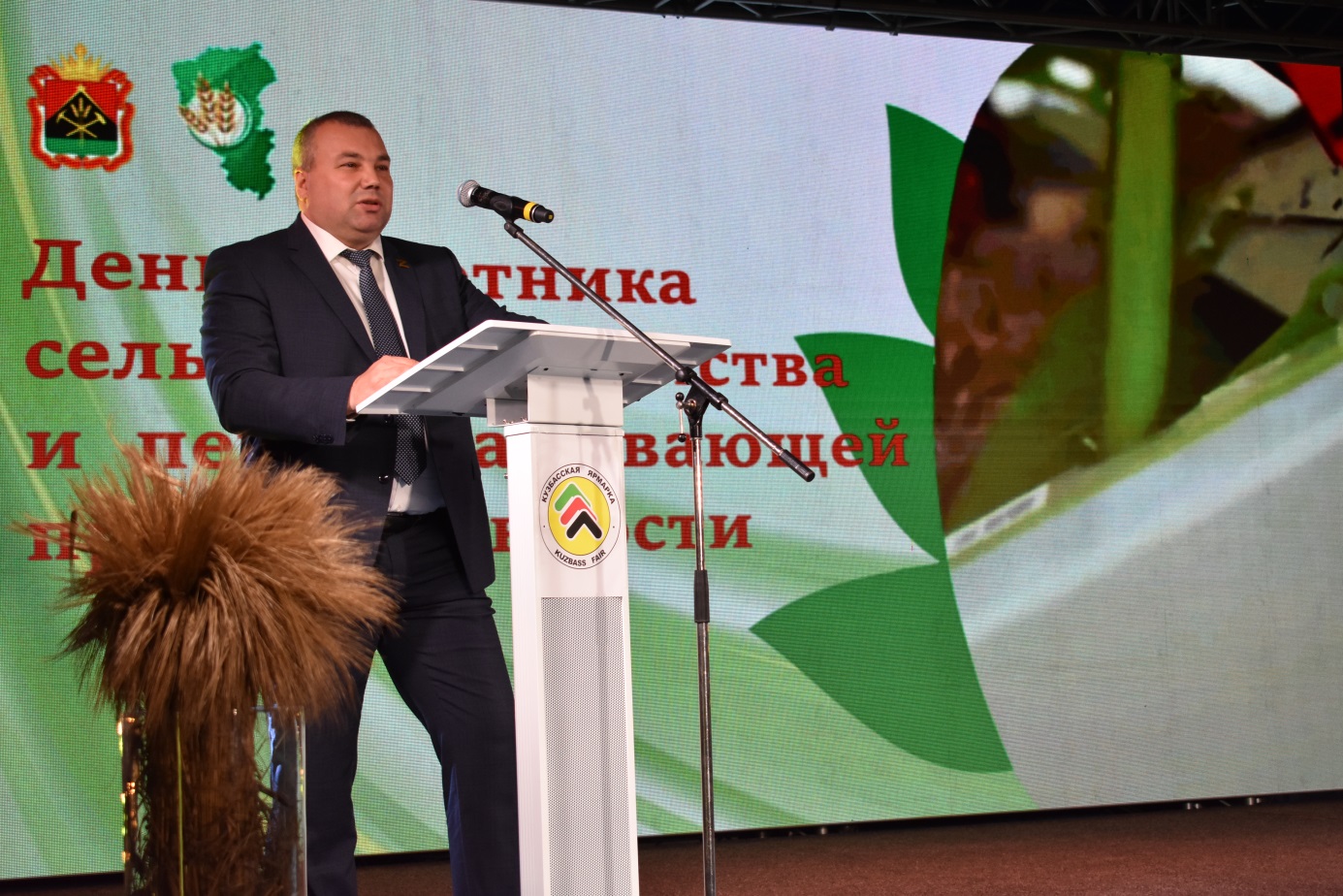 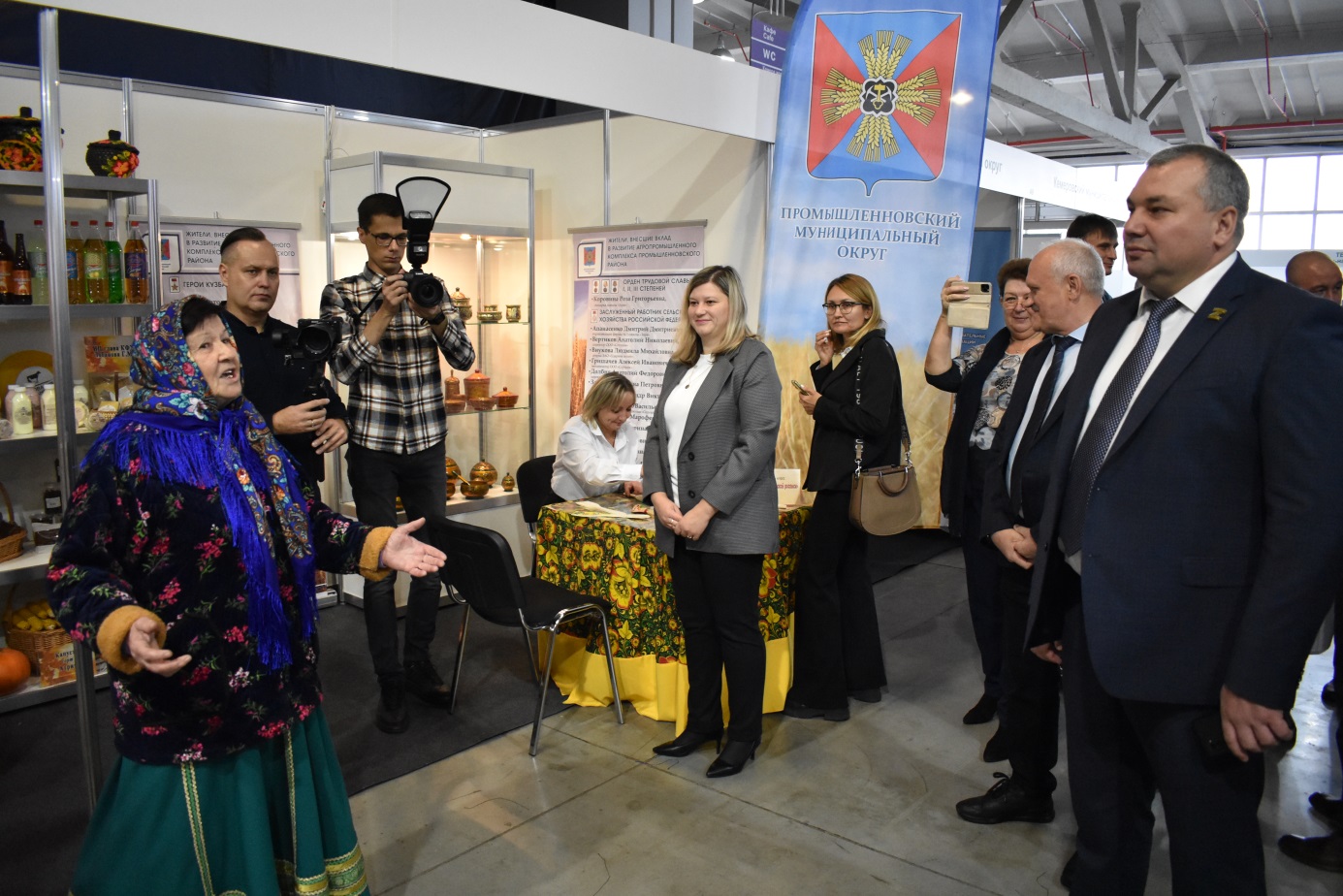 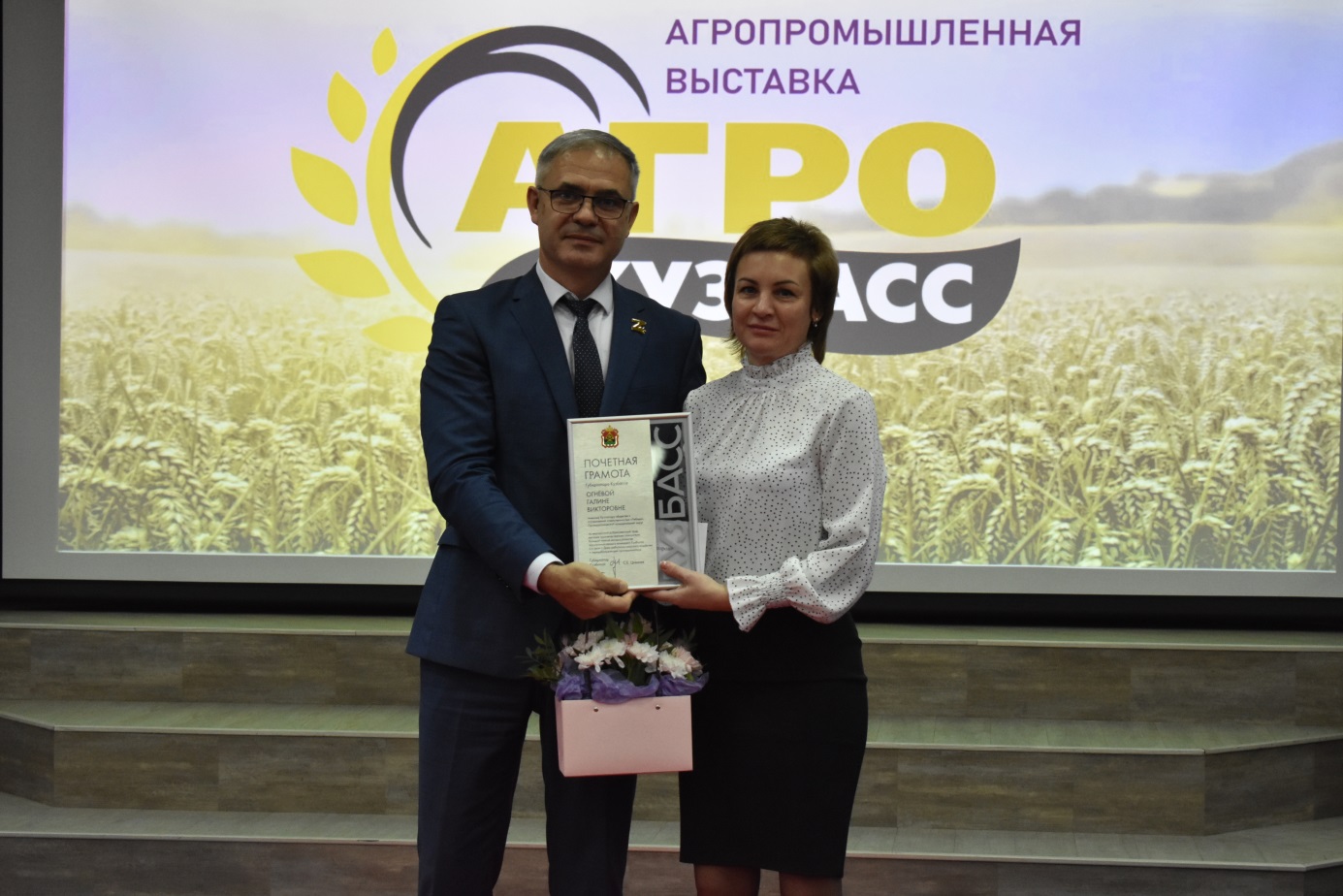 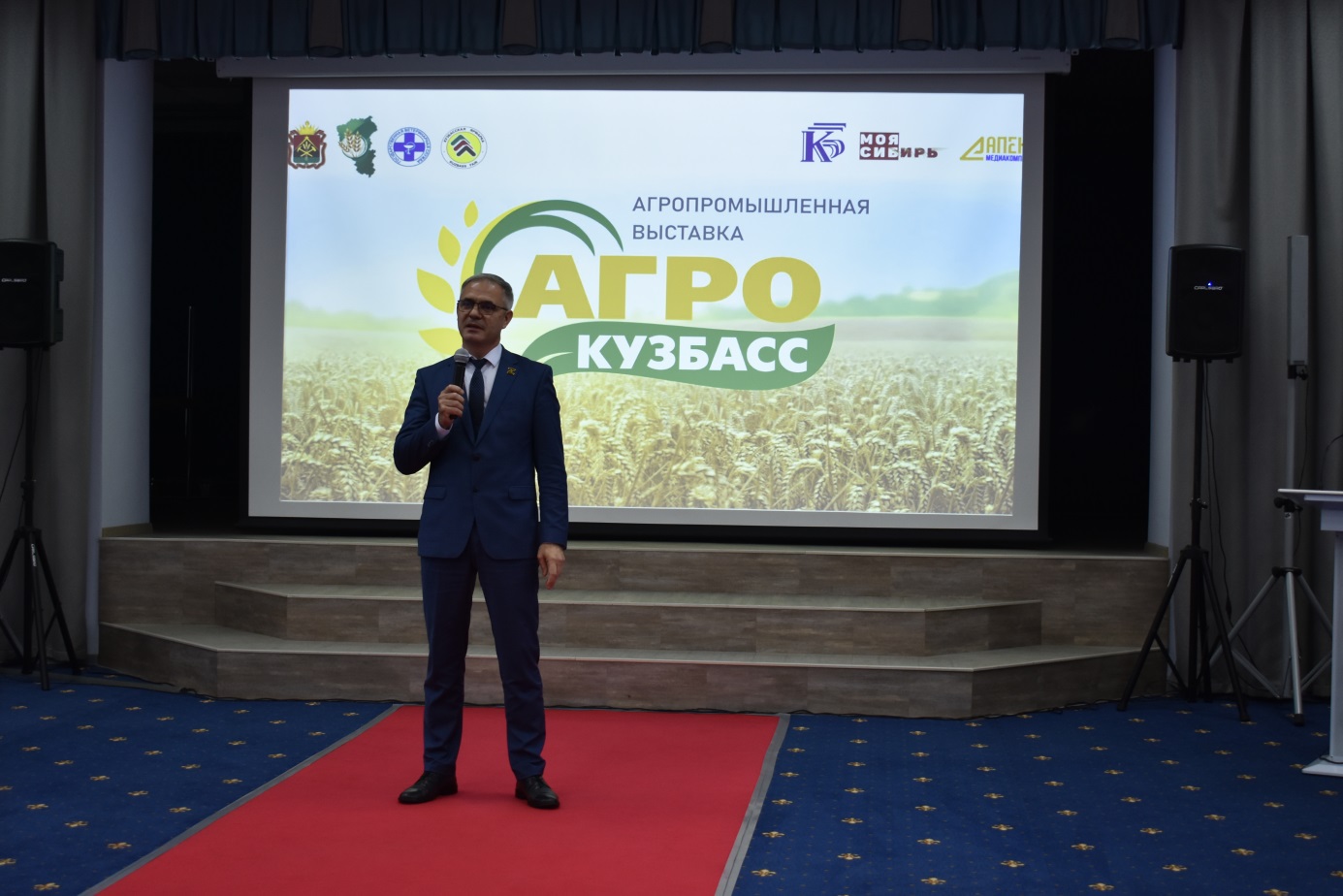 Акимченко Николай Иванович-тракторист общества с ограниченной ответственностью «Гарант», Промышленновский муниципальный округГорбунов Сергей Николаевич-главный зоотехник индивидуального предпринимателя главы крестьянского (фермерского) хозяйства Балбина И.Н., Промышленновский муниципальный округ  Кирсанов Владимир Георгиевич-аппаратчик комбикормового производства акционерного общества «Ваганово», Промышленновский муниципальный округСайгин Валерий Викторович-глава крестьянского фермерского хозяйства « Сайгин В.В.», Промышленновский муниципальный округМихалевич Геннадий Анатольевич-глава крестьянского хозяйства «Михалевич Г.А.», Промышленновский муниципальный округВитрук Алексей Владимирович-тракторист-машинист сельскохозяйственного производства акционерного общества «Ударник полей», Промышленновский муниципальный округЛарионова Галина Ивановна-телятница общества с ограниченной ответственностью «Темп», Промышленновский муниципальный округОгнёва Галина Викторовна-главный бухгалтер общества с ограниченной ответственностью «Лебеди», Промышленновский муниципальный округШипуло Николай Михайлович -тракторист-машинист общества с ограниченной ответственностью «Молочно-товарная ферма Родная земля», Промышленновский муниципальный округДолбня Михаил Михайлович-агроном общества с ограниченной ответственностью сельскохозяйственной компании «Алмаз», Промышленновский муниципальный округ